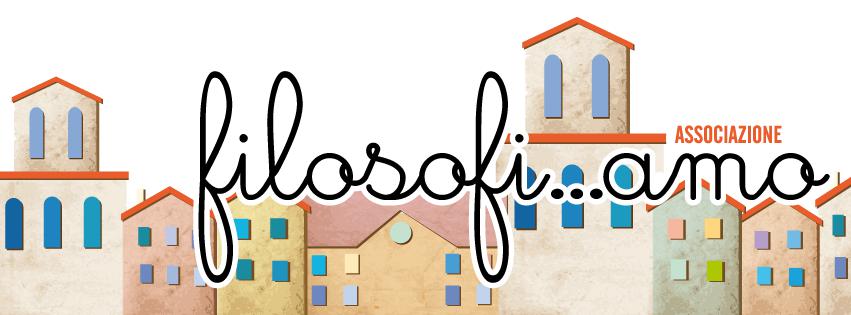 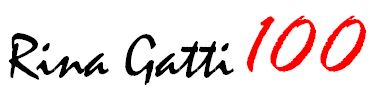 Il Progetto del Centenario dalla nascita di RINA GATTI nasce in occasione di questa ricorrenza e vuole mettere in programma diverse iniziative da realizzare con soggetti pubblici e privati.  Il Progetto RINA GATTI 100 gode inoltre del contributo  importante della Fondazione Perugia che ne ha riconosciuto il valore culturale e lo scopo socialeRina Gatti, nata a Torgiano nel 1923 e morta a Perugia nel 2005, è stata protagonista di un percorso molto originale che l’ha portata, dopo una vita dedicata al lavoro e alla famiglia, a cimentarsi come scrittrice quando già era in età matura. L’impegno da autodidatta e l’evidente talento le hanno permesso di pubblicare 5 volumi (dei quali 2 postumi) attraverso i quali ha raccontato memorie e vicende ispirate all’Umbria contadina di ieri. Volumi che, a dispetto del piccolo universo locale al quale si ispirano, hanno avuto risonanza nazionale e internazionale, godendo della traduzione prima in francese e poi in inglese, fino alla pubblicazione a Xi’an (Cina) della versione  in lingua cinese nel luglio 2022, con il contributo del Ministero degli Affari Esteri Italiano . E’ l’impegno per il dialogo tra le generazioni che l’ha distinta e portata a frequentare le scuole umbre di ogni ordine e grado negli anni che precedono la sua scomparsa, rendendola un simbolo dell’importanza della Memoria e dell’impegno sociale. Impegno che l’ha resa molto attiva anche nel quartiere dove viveva e dove si trova la piazza ora a lei intitolata,  mentre l’esito felice del suo desiderio di diventare una scrittrice l’ha resa un esempio di auto emancipazione femminile attraverso la scrittura. La piazza a lei intitolata dal Comune di Perugia nel 2018, nel quartiere di Via dei Filosofi,  è con il fondo in terra ed il Progetto, con il sostegno della Fondazione Perugia e del Comune di Perugia, prevede di dotarla di nuove panchine e di elementi di arredo urbano, grazie ad una nuova pavimentazione che otterrà l’abbattimento delle barriere architettoniche e la renderà  fruibile con ogni condizione atmosferica  sia alla cittadinanza che, soprattutto, agli alunni della scuola antistante. L’Università degli Studi di Perugia, grazie alla laureanda Satya Riccioni e al suo relatore prof. Paolo Di Nardo, collaborerà al progetto della piazza dove verrà messo nuovo arredo urbano e una speciale “Panchina Rosa simbolo dell'emancipazione femminile” appositamente realizzata da una classe del Liceo Artistico Bernardino di Betto in collaborazione con gli alunni dell’Istituto Comprensivo Pg4. Con il sostegno della Fondazione Perugia e con il Patrocinio ed il sostegno del Comune di Perugia, della Provincia di Perugia, del Comune di Torgiano e del Comune di Deruta si realizzerà  la messa in scena di uno spettacolo teatrale, esito finale di un percorso didattico interno alle classi,  interpretato  dagli studenti dell’ Istituto di Istruzione Superiore “Giordano Bruno” di Perugia e frutto di un laboratorio teatrale prodotto dallo stesso Istituto e condotto dalla regista Caterina Fiocchetti. Il testo dello spettacolo, basato sul libro STANZE VUOTE di Rina Gatti,  sarà rappresentato al Teatro Morlacchi di Perugia a  beneficio della cittadinanza, all’Auditorium Capitini a beneficio degli studenti del Giordano Bruno e al Teatro di Deruta  a beneficio delle scuole di Torgiano-Bettona-Deruta, area di nascita della scrittrice e luoghi di ispirazione delle sue opere.Con il Patrocinio della Regione Umbria, della Provincia di Perugia, del Comune di Perugia, del MANU Museo Archeologico Nazionale dell’Umbria e dell’Ufficio della Consigliera Provinciale di Parità, l’associazione Europa Comunica Cultura organizza inoltre il Concorso Nazionale Letterario “RINA GATTI” edizione del Centenario, la cui cerimonia di Premiazione avrà luogo a Perugia il 30 aprile e che vedrà partecipanti da ogni parte d’Italia. Oltre ad organizzare la Premiazione, l’associazione pubblicherà una raccolta antologica dei racconti vincitori che hanno per tema “l’universo femminile”.In breve il calendario degli eventi, sia inclusi nel Progetto che collaterali, le cui date non sono tutte definite:- messa in scena dello spettacolo “STANZE VUOTE” tratto dall’omonimo libro di Rina Gatti grazie al laboratorio teatrale realizzato da Caterina Fiocchetti con gli alunni dell’I.I.S. “Giordano Bruno” di Perugia con repliche a Perugia il 25, il 30 marzo  e il 3 aprile, a Torgiano-Deruta il 4 aprile- Caterina Fiocchetti a Torgiano con  lo spettacolo teatrale  “Madonna”  da lei scritto e interpretato, accompagnata al violoncello da Andrea Rellini, alla Sala S.Antonio di Torgiano il 24 aprile ore 21,15 con l’Università della Terza Età di Torgiano e il Comune di Torgiano- in collaborazione con l’Associazione Diritti degli Anziani  ODV e con il Comune di Perugia, percorsi di approfondimento dei temi legati alla Memoria e al dialogo tra le generazioni attraverso  letture ad alta voce di esperti dei volumi di Rina Gatti, forniti alla scuola per l’occasione con il sostegno della Fondazione Perugia, incontri con anziani di riferimento e produzione di un evento finale delle classi della Scuola  “Lombardo Radice” IC PG4 da realizzare entro giugno 2023 e a novembre 2023 in occasione dell’inaugurazione della Piazzetta Rina Gatti-la realizzazione, da parte della classe di Scultura del Liceo Artistico “Bernardino di Betto” di Perugia, guidata dal Prof. Marco Mariucci, in collaborazione con gli alunni dell’Istituto Comprensivo Pg4, di una Panchina Rosa con la scrittrice in atto di scrivere, in omaggio al suo percorso di emancipazione grazie alla scrittura, cui seguirà la collocazione nella Piazzetta Rina Gatti, intitolata alla scrittrice dal Comune di Perugia nel 2008 e già caratterizzata dalla presenza di una “Biblioteca di libero scambio dei volumi” (Booksharing). La realizzazione della Panchina Rosa è prevista entro giugno 2023 e la collocazione ed inaugurazione entro novembre 2023- inoltre nel periodo tra luglio e ottobre sono previste:-  la pubblicazione da parte di Aguaplano Editore di un nuovo volume dell’opera omnia di Rina Gatti con prefazione di Roberto Contu - la messa in programma di eventi dedicati alla scrittrice in occasione della manifestazione Umbrialibri a    Perugia e del Premio Umbriaroma dell’Associazione degli Umbri a Roma- la pubblicazione di un volume illustrato con il testo dello spettacolo teatrale di Mirco Revoyera  ispirato a    Rina Gatti e che sarà rappresentato per l’occasioneIl complesso degli eventi culturali e con scopi sociali richiederà un impegno economico a sostegno del quale è stato fondamentale il contributo concesso dalla Fondazione Perugia e l’impegno del Comune di Perugia a fornire l’uso di beni e servizi per le varie iniziative. Lo sforzo comune delle associazioni promotrici Filosofi..amo ed Europa Comunica Cultura e dell’Istituto “Giordano Bruno di Perugia, con il coinvolgimento di cittadini ed operatori economici come AMBROSI Group e SCREEN ITALIA Srl.  Insieme al Comune di Torgiano, al Comune di Deruta, agli istituti scolastici coinvolti, l’Omnicomprensivo Bernardino di Betto , l’Istituto Comprensivo Perugia 4, l’Omnicomprensivo Mameli Magnini di Deruta, l’Istituto Comprensivo Torgiano-Bettona e all’associazione Posto Unico di Deruta.  Al termine di tutte queste iniziative, ognuno avrà contribuito a far sì che il Progetto raggiunga il risultato di coinvolgere istituzioni e cittadini, scuole e famiglie, esperti e creativi nel rimettere al centro dell’attenzione tematiche come il dialogo tra le generazioni, il legame con le proprie radici, la salvaguardia della memoria collettiva, il riconoscimento della specificità femminile, il valore e l’importanza della scrittura come strumento di emancipazione. Tutto condensato nel lascito, al quartiere dei Filosofi e quindi alla città di Perugia, della rinnovata Piazzetta Rina Gatti orientata a divenire luogo simbolo della scrittura e della letteratura, presidio culturale incastonato tra il quartiere, la scuola ed il parco S.Anna, dove la scrittrice ha scritto molte delle pagine che hanno dato origine alle sue opere più famose.Sono invitati alla Conferenza Stampa del  16 marzo 2023 presso la Sala della Vaccara a Perugia:Comune Perugia – Sindaco Andrea Romizi – Assessori Leonardo Varasano e Otello NumeriniFondazione Perugia - Provincia Perugia – Presidente Stefania Proietti –  Consigliera Erika BorghesiRegione Umbria –Assessore Paola AgabitiComune Deruta –Sindaco  Michele Toniaccini Comune Torgiano – Sindaco Eridano Liberti – Assessore Emanuela Falaschi UniTre Torgiano -  Sylvie BealIIS Giordano Bruno Perugia- Dirigente Anna Bigozzi – Prof.ssa Daniela Caravaggi  -Regista Caterina Fiocchetti Liceo Artistico B. di Betto –Dirigente Rossella Magherini – Prof.Marco Mariucci IC Pg4 Perugia – Dirigente Cristina Bonaldi – Insegnante Sabina ScarponiIc Torgiano Bettona – Dirgente Silvia Mazzoni – Vice  Paola MorettiIc Deruta –Dirigente  Isabella ManniUniversità di Perugia – Prof. Paolo Berardi –Prof. Paolo di Nardo - Satya Riccioni Aguaplano – Raffaele Marciano – Roberto ContuUmbrialibri – Alessandro CampiAssociazione Umbriaroma – Presidente Maria Caterina FedericiAssociazione Filosofiamo –Presidente Francesco BerardiAssociazione Europa Comunica Cultura – Presidente Jean Luc BertoniAssociazione ADA – Presidente Luciano TaborchiAmbrosi Spa – S.ra Rosalba BabucciScreen Italia – Sig. Fabrizio Cesari Promovideo –Sig.  Fabrizio SalvantiAssociazione Posto Unico – Presidente Fausta Gnavolini